Tytuł operacji:  Otwarcie działalności gospodarczej polegającej na organizacji                           wyjazdowych szkoleń strzeleckich – Jarosław ŁukaszewskiNumer wniosku:  18/PP/2016 Kwota dofinansowania:     50.000 złCel ogólny LSR:     Poprawa sytuacji na lokalnym rynku pracy.Cel szczegółowy:    Tworzenie i rozwój przedsiębiorczości.Wskaźnik:               Liczba zrealizowanych operacji polegających na utworzeniu nowego                                przedsiębiorstwaOpis operacji:Operacja polegała na zakupie specjalistycznego sprzętu, który zostanie wykorzystany do prowadzenia działalności gospodarczej polegającej na organizacji szkoleń w zakresie strzelectwa sportowego. W ramach dotacji zakupiono: 10 karabinków AKMS, 5 pistoletów, 5 kabur, szafę na broń, 2 skrzynie na broń, 5 kamizelek z kompletem ładownic, a także materiały promocyjne. Adres: Bugaje 26, 64-840 Budzyń.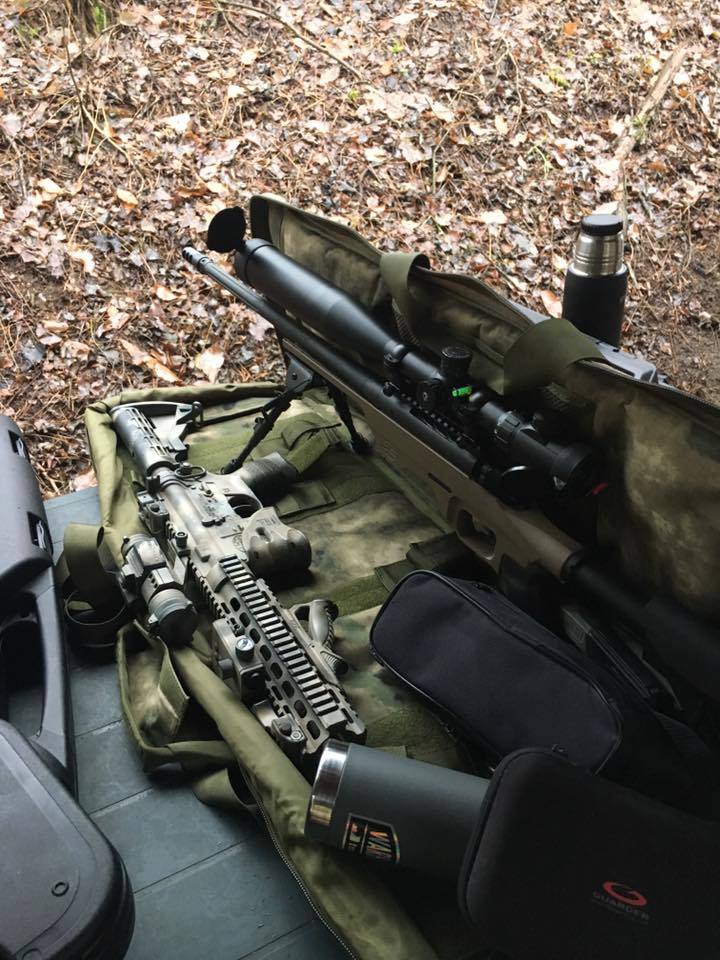 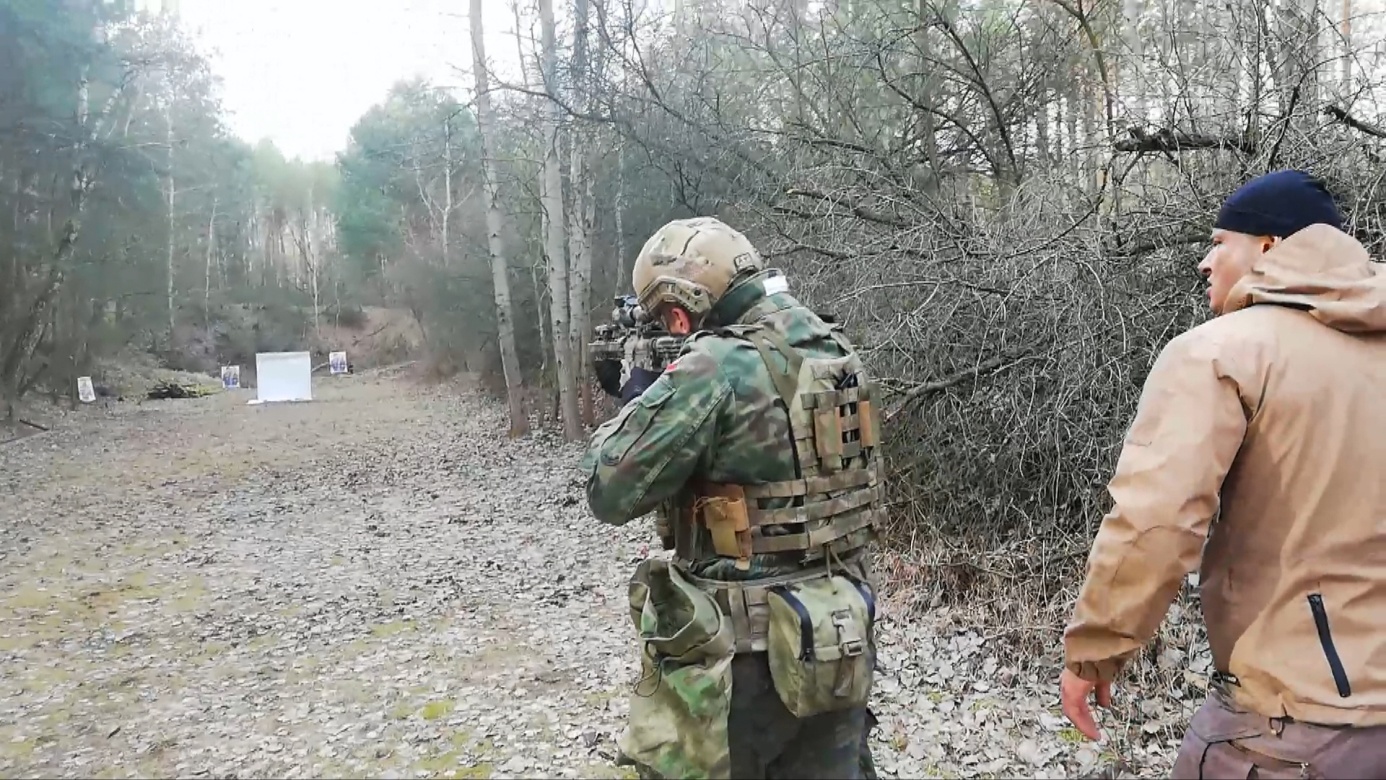 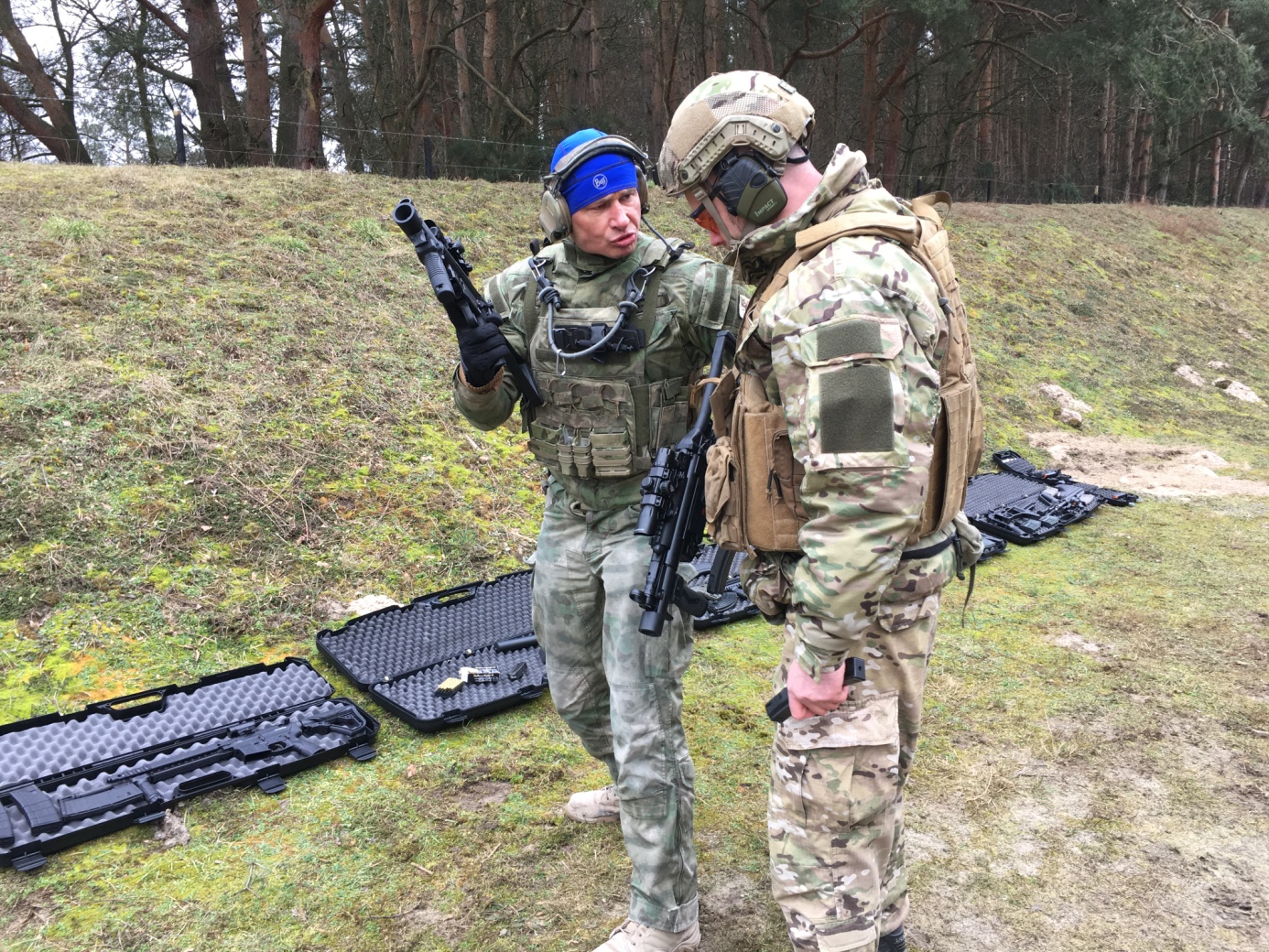 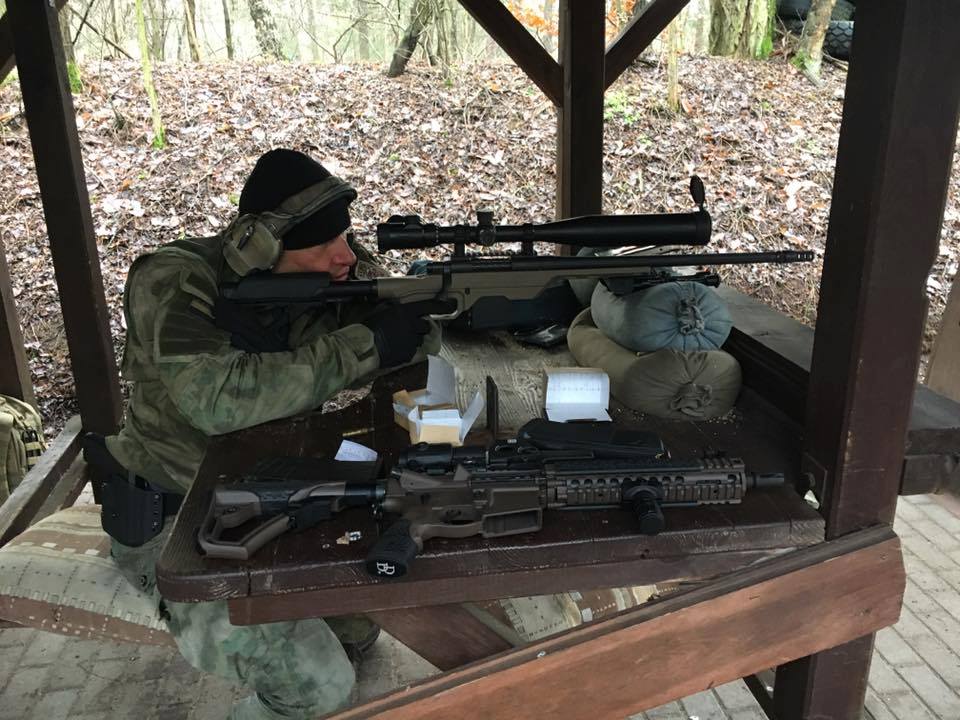 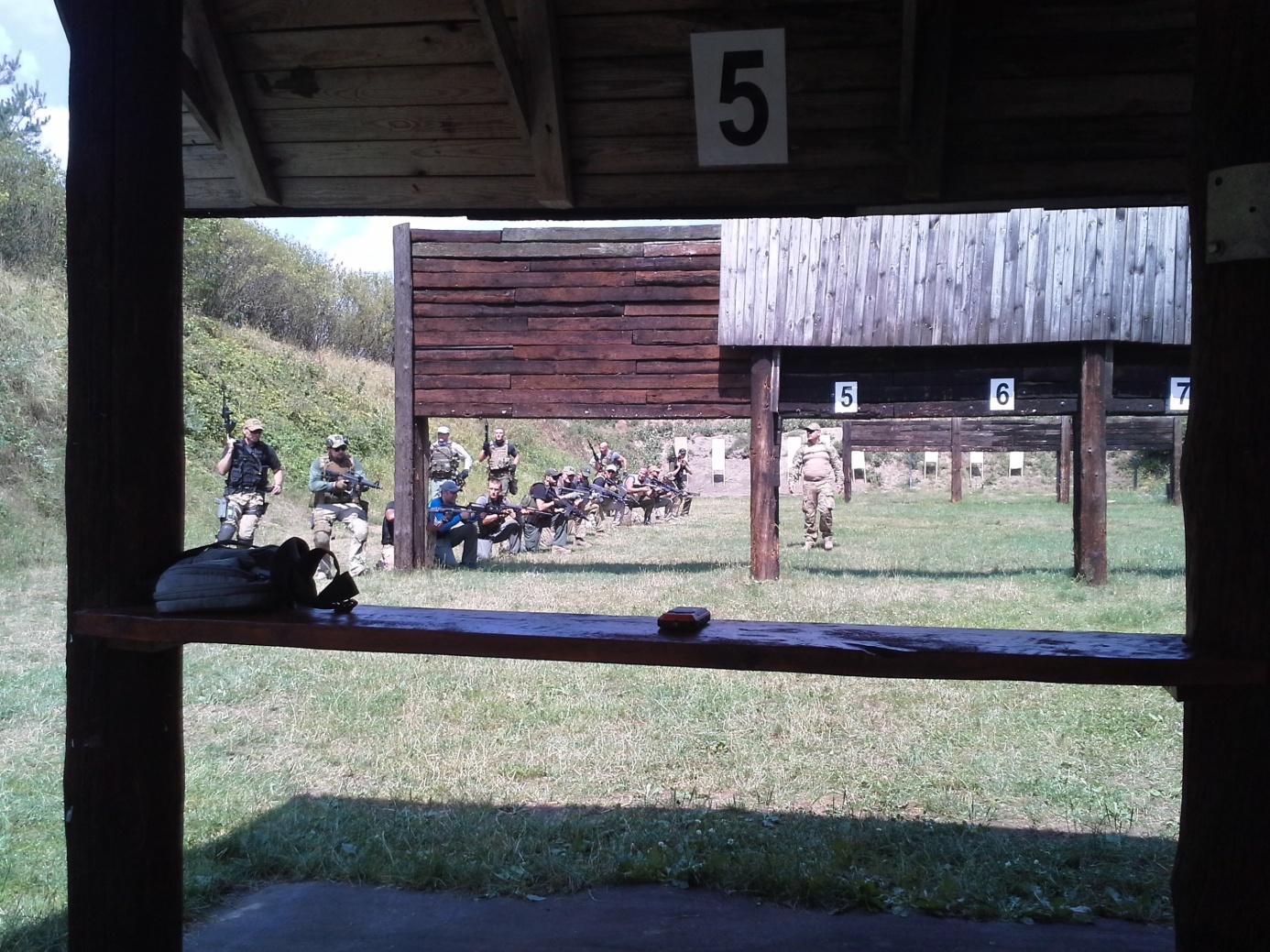 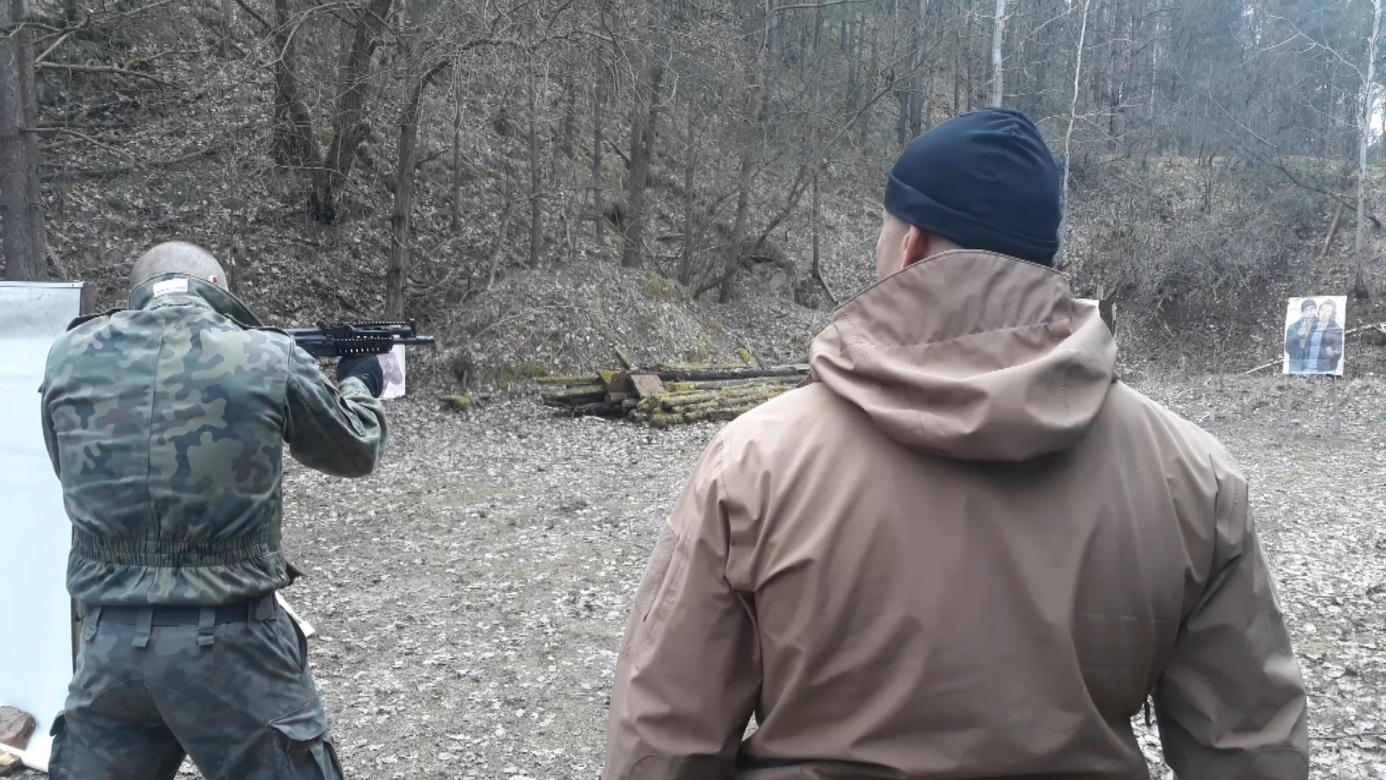 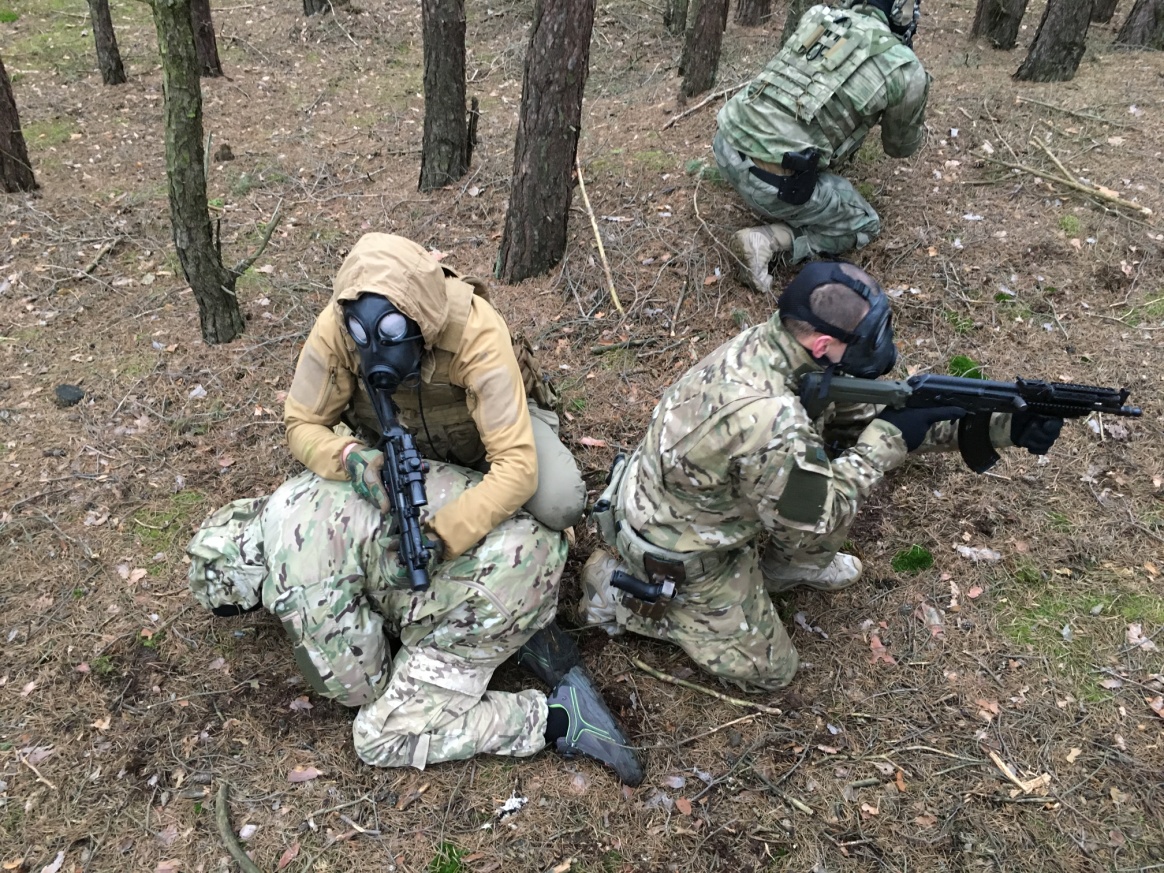 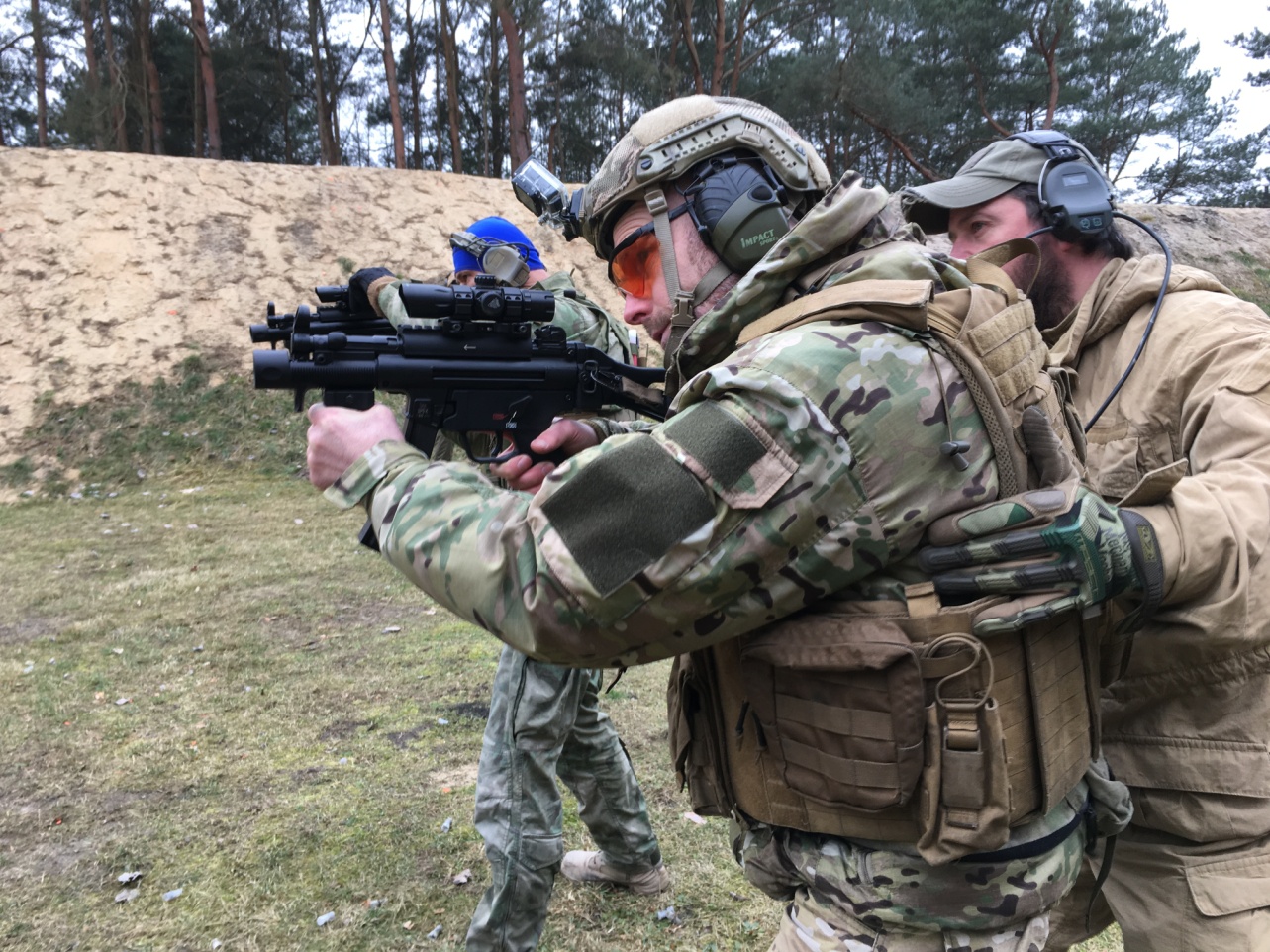 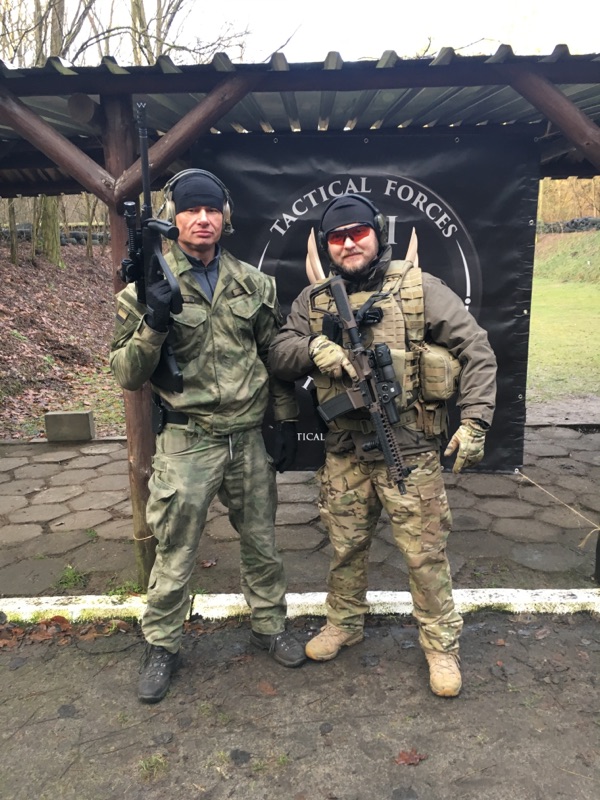 